§146.  Property purchase1.  Conflict of interest.  No officer authorized to make purchases or sales of military property may be personally interested, directly or indirectly, in the purchase or sale of the property; nor may an officer take pay other than that allowed by law for negotiating or transacting the business of the officer's office.[RR 2019, c. 1, Pt. B, §5 (COR).]2.  Inspection of property.  All property purchased under the authority of this chapter shall be inspected by an officer designated by the Adjutant General.  No payment may be made for the property until the inspecting officer certifies that the property is of the kind and quality specified in the contract of purchase.[PL 1983, c. 460, §3 (NEW).]3.  Indebtedness contracted without authorization.  No officer or enlisted member may contract or authorize the contracting of any indebtedness on behalf of the State, unless expressly authorized to do so.[PL 2001, c. 662, §20 (AMD).]SECTION HISTORYPL 1983, c. 460, §3 (NEW). PL 2001, c. 662, §20 (AMD). RR 2019, c. 1, Pt. B, §5 (COR). The State of Maine claims a copyright in its codified statutes. If you intend to republish this material, we require that you include the following disclaimer in your publication:All copyrights and other rights to statutory text are reserved by the State of Maine. The text included in this publication reflects changes made through the First Regular and First Special Session of the 131st Maine Legislature and is current through November 1. 2023
                    . The text is subject to change without notice. It is a version that has not been officially certified by the Secretary of State. Refer to the Maine Revised Statutes Annotated and supplements for certified text.
                The Office of the Revisor of Statutes also requests that you send us one copy of any statutory publication you may produce. Our goal is not to restrict publishing activity, but to keep track of who is publishing what, to identify any needless duplication and to preserve the State's copyright rights.PLEASE NOTE: The Revisor's Office cannot perform research for or provide legal advice or interpretation of Maine law to the public. If you need legal assistance, please contact a qualified attorney.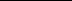 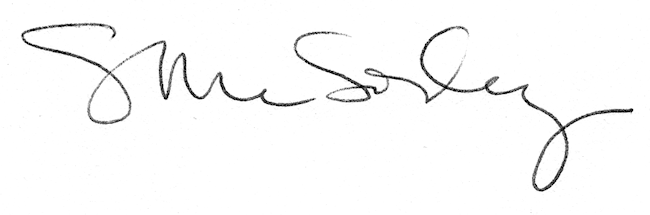 